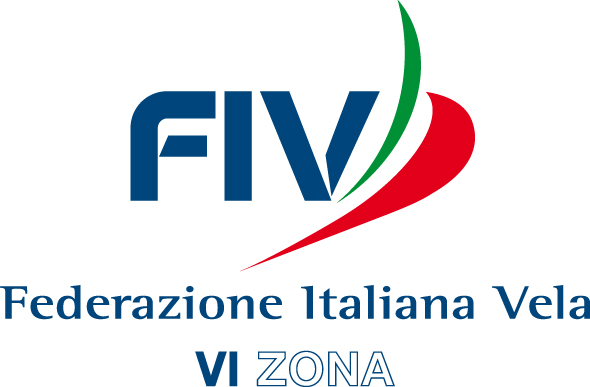 MODULO DI PRE-ISCRIZIONERaduno Optimist 30-31 ottobre  - 1 novembre 2021Nome CognomeData di nascitaSocietà di appartenenza	Classe CATEGORIA E-mailCellulare   Recapito di un genitore       n. Tessera fivIl genitore -------------------------------------------